P.G.Zuidwesthoek te Sluis e.o.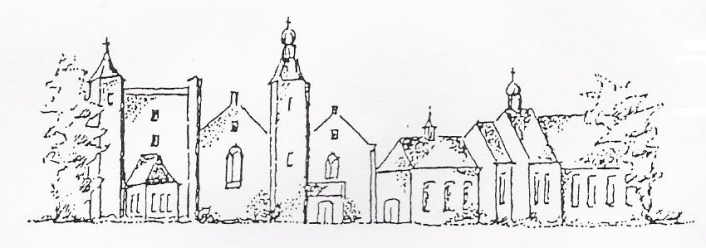 Zondag 6 december 2020Sluis2e zondag adventThema: De moed van TamarVoorganger: mw E. Reijnhoudt Organist: dhr G. van OostenbruggeAmbtsdrager: dhr R. GoosenLector: mw J. BakkerDe eerste collecte is bestemd voor kerkrentmeesters en diaconie, de tweede collecte voor KiA kinderen in de knel  De bloemen uit deze dienst gaan met een groet van de gemeente naar dhr J.J. Kools en           mw v.d.Luijster- van KerkvoortINTREDE Woord van welkomAan de Paaskaars worden de tafelkaarsenontstoken.o.: We ontsteken de tafelkaarsen.      Eén kaars voor Israël      en één kaars voor de gemeente.     Wij beiden      - onlosmakelijk met elkaar verbonden -      mogen ons gedragen weten      naar het licht van de nieuwe morgen.a.: We luisteren naar het uitspreken van LIED 9701.Vlammen zijn er vele, één is het licht,licht van Jezus Christus,vlammen zijn er vele, één is het licht, wij zijn één in Christus.Allen gaan staanBEMOEDIGING en GROETAllen gaan zittenAansteken 2e  adventskaars met gedichtjeAANVANGSLIED 25: 1 en 2  met orgel1.Heer, ik hef mijn hart en handenop tot U, beslecht mijn zaak.Weer van mij de smaad en schandevan mijns vijands leedvermaak.Ja, zij worden zeer beschaamd die de goede trouw verachten, maar wie uw gebod beaamt, mag gelovig U verwachten.Here, maak mij uwe wegen door uw Woord en Geest bekend;leer mij hoe die zijn gelegen en waarheen Ge uw treden wendt; leid mij in uw rechte leer,laat mij trouw uw wet betrachten, want Gij zijt mijn heil, o Heer, ‘k blijf U al dan den verwachten. Verhalen van adventGEBED We luisteren naar LIED 125: 1 en 5 (LvK)O kom, o kom, Immanuël,
verlos uw volk, uw Israël,
herstel het van ellende weer,
zodat het looft uw naam, o Heer!
Weest blij, weest blij, o Israël!
Hij is nabij, Immanuël!O kom, die onze Heerser zijt,
in wolk en vuur en majesteit.
O Adonai die spreekt met macht,
verbreek het duister van de nacht.
Weest blij, weest blij, o Israël!
Hij is nabij, Immanuel!GEBED voor de bijbel open gaatSCHRIFTLEZING Genesis 38:6 t/m 11 6Voor Er, zijn oudste zoon, koos Juda een vrouw die Tamar heette. ER was slecht in de ogen van de HEER, en daarom liet de HEER hem sterven. Toen zei Juda tegen Onan: ‘Vervul je zwagerplicht: trouw met de vrouw van je broer en verwek voor je broer nakomelingen bij haar.’ Maar omdat Onan wist dat zo’n kind niet als zijn nageslacht zou gelden, liet hij telkens als hij met de vrouw van zijn broer gemeenschap had zijn zaad op de grond terechtkomen, zodat hij geen nakomelingen voor zijn broer zou verwekken. Wat hij deed was slecht in de ogen van de HEER, en daarom liet de HEER ook hem sterven.Toen zei Juda tegen zijn schoondochter Tamar: ‘Nu je opnieuw weduwe bent, moet je maar weer bij je vader gaan wonen, totdat mijn zoon Sela volwassen is.’ Hij dacht namelijk: Ik moet voorkomen dat hij ook sterft, net zals zijn broers. En Tamar ging weer bij haar vader wonen.We luisteren naar LIED 25a  Mijn ogen zijn gevestigd op God, of Hij mij redt.Mijn hart, hoezeer onrustigheb ik op Hem gezet.Kan ik de nacht verduren waarin Gij verre zijt?Gij zult mijn voeten sturen in ’t duister van de tijd.Maar wees mij dan genadig en richt mijn leven op, dat ik opnieuw gestadig kan gaan in ’s levens loop.Mijn hart, hoezeer onrustigheb ik op U gezet, mijn ogen zijn gevestigd op U, tot Gij mij redt. Genesis 38: 12 t/m 2312 Geruime tijd later stierf Juda’s vrouw, de dochter van Sua. Toen de rouwtijd voorbij was begaf Juda zich naar Timna, samen met zijn vriend Chira uit Adullam, om bij zijn schaapscheerders te gaan kijken. Zodra Tamar hoorde dat haar schoonvader op weg was naar Timna om zijn schapen te scheren, legde ze haar weduwedracht af, bedekte zich met een sluier zodat ze onherkenbaar was, en ging langs de weg naar Enaïm zitten, een zijweg van de weg naar Timna. Dat deed ze omdat ze nog steeds niet aan Sela tot vrouw was gegeven, hoewel die inmiddels volwassen geworden was. Toen Juda haar zag hield hij haar voor een hoer, want haar gezicht was bedekt. Hoe sloeg de zijweg in en ging naar haar toe. ‘Ik wil van je diensten gebruik maken’ zei hij, niet wetend dat het zijn schoondochter was.’ Wat staat daar tegenover?’ vroeg ze. ‘Ik zal je een geitenbokje uit mijn kudde laten brengen,’ antwoordde hij. ‘Goed,’zei ze, ‘als ik dan maar een onderpand van u krijg.’ En op zijn vraag wat ze als onderpand van hem wilde, antwoordde ze: ‘Het snoer met uw zegel en de staf die u in uw hand hebt.’ Hij gaf het haar en had gemeenschap met haar, en zij werd zwanger van hem. Daarna ging ze terug naar huis, deed haar sluier af en nam haar weduwedracht weer aan.Juda vroeg zijn vriend uit Adullam een geitenbokje naar de vrouw te brengen om het pand in te lossen, maar hij kon haar niet vinden. Hij informeerde bij de mensen daar in de buurt: ‘Ik ben op zoek naar de vrouw die onlangs bij de weg naar Enaïm haar gunsten aanbood. ‘Zo’n vrouw is hier niet geweest,’ antwoordden ze. Dus ging hij naar Juda terug. ‘Ik heb haar niet kunnen vinden,’zei hij. ‘Sterker nog, de mensen daar beweren dat er nooit zo’n vrouw is geweest.’ Toen zei Juda: ‘Laat haar alles dan maar houden, anders maken we onszelf nog belachelijk. Ik heb het beloofde bokje gestuurd, maar je hebt haar nu eenmaal niet kunnen vinden.’ Genesis 38: 24 t/m 30 (lector)                     Ongeveer drie maanden later kwam men Juda vertellen dat Tamar, zijn schoondochter, zich als een hoer had gedragen en daardoor zwanger was. ‘Breng haar de stad uit,’zei Juda, ‘ze moet verbrand worden.’ Maar terwijl ze stad uit werd gebracht, liet ze haar schoonvader deze boodschap brengen: ‘Ik ben zwanger van de eigenaar van deze voorwerpen. Kijkt u eens goed van wie dit zegel, dit snoer en deze staf zijn.’Juda herkende ze en zei: ‘Zij is onschuldig maar ik niet, want ik heb haar niet aan mijn zoon Sela gegeven.’ Hij had geen tweede keer gemeenschap met haar.Toen de tijd van de bevalling was gekomen, bracht ze een tweeling ter wereld. Tijdens de bevalling stak een van de twee zijn hand naar buiten. De vroedvrouw bond een rode draad om zijn hand ten teken dat hij zich het eerst had laten zien. Maar hij trok zijn hand weer terug, en daar kwam zijn broer te voorschijn. ‘Wat een baanbreker ben jij!’ zei ze. Hij kreeg de naam Peres. Daarna kwam zijn broer, met om zijn hand de rode draad. Hij werd Zerach genoemd.NT Matteüs 1 :1 t/m 3a Overzicht van de afstamming van Jezus Christus, zoon van David, zoon van Abraham.Abraham verwekte Isaak, Isaak verwekte Jakob, Jakob verwekte Juda en zijn broers. Juda verwekte Peres en Zerach bij Tamar.l. Tot zover de Schriftlezing.    Zalig zijn zij     die het woord van God horen     het in hun hart bewaren     en eruit leven.a. AmenOVERDENKING ORGELSPEL We luisteren naar Lied 4631 Licht in onze ogen,redder uit de nacht,geldt uw mededogennog wie U verwacht?2 Als der mensen troosterroepen wij U aan:noem de namelozenmet een nieuwe naam!3 Herder, wil behoeden,wie in ’t duister valt.Keer hun lot ten goede,licht dat stralen zal.4 Bloesem in de winter,roze dageraad,wees ons teken dat dezon verschijnen gaat!5 Regen uw gerechtigheid en bevrucht de aard, tot de trouw ontkiemt envrede bloeien gaat!6 Kyrie eleison, dat Gij u erbarmt, onze kille koude met uw licht verwarmt.7 Christe eleison, nog is niet verstomd ons verlangend roepen dat Gij spoedig komt!8 Kyrie eleison,wees genadig, Heer!Breng ons naar de morgenwacht niet langer meer! DIENST van GAVEN en GEBEDENGEBEDENToelichting uitgangscollecte INZAMELING VAN DE GAVE bij de uitgang.SLOTLIED  442  met orgelOp U, mijn Heiland, blijf ik hopen.
Verlos mij van mijn bange pijn!
Zie, heel mijn hart staat voor u open
En wil, o Heer, uw tempel zijn.
O Gij, wien aard' en hemel zingen,
Verkwik mij met uw heil'ge gloed.
Kom met uw zachte glans doordringen,
O zon van liefde, mijn gemoed!Vervul, o Heiland, het verlangen,
Waarmee mijn hart uw komst verbeidt!
Ik wil in ootmoed U ontvangen,
Mijn ziel en zinnen zijn bereid.
Blijf in uw liefde mij bewaren,
Waar om mij heen de wereld woedt.
O, mocht ik uwe troost ervaren:
Doe intocht, Heer, in mijn gemoed!ZEGEN AGENDA07 december 2020 Vergadering kerkenraad13 december 2020, 10.00 u dienst in SluisVoorganger mw E. ReijnhoudtZie ook: www.pknzuidwesthoek.nl Bijlage 06-12-20201 O kom, o kom, Immanuël,https://www.youtube.com/watch?v=rmx7sJARVK48 25A mijn ogen zijn gevestigdhttps://www.youtube.com/watch?v=54Zx9Duc99c463 licht in onze ogen   https://www.youtube.com/watch?v=rmx7sJARVK4  